Правила эксплуатации и ухода за мебельюХранить и эксплуатировать мебель следует в сухих и теплых помещениях при температуре +5 - +40 и относительной влажности воздуха 50-60%.Не рекомендуется устанавливать мебель вблизи отопительных приборов.Чистку мебели следует производить мягкой тканью и специальными составами, не допускается использование агрессивных жидкостей и абразивных материалов.При ослаблении крепления соединений следует периодически подтягивать винты, шурупы, стяжки и т. д.Статическая вертикальная нагрузка не должна превышать 5 кг. на дно ящиков и 10 кг. на полки стеллажей и шкафов, при этом распределение нагрузки по поверхностям должно быть максимально равномерным.После сборки изделие установить на ровной горизонтальной поверхности, во избежание перекоса и падения изделия, при необходимости, использовать дополнительное крепление к поверхностям помещения.Гарантийные обязательстваПредприятие-изготовитель гарантирует соответствие изделия требованиям ГОСТ 16371-2014 при соблюдении условий транспортировки, сборки, эксплуатации и хранения.Гарантийный срок эксплуатации - 24 месяца. Срок исчисляется со дня продажи мебели.Претензии по комплектности и качеству должны направляться покупателем в магазин, где была приобретена мебель.Гарантия не распространяется на мебель, имеющую механические повреждения, возникающие при транспортировке, в процессе неправильной сборки и эксплуатации и дефекты, возникающие при неправильном уходе.Сборка изделия должна производиться квалифицированными специалистами.Предприятие оставляет за собой право вносить изменения в конструкцию набора. Срок службы изделия - 10 лет.Паспорт изделияНабор мебели для спальни 3.58.131.147«Родос»Шкаф для платья и белья 3-дверный № 13190342.02.000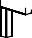 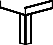 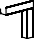 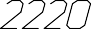 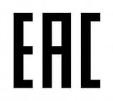 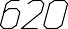 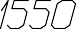 Производитель: ООО «Яна», Россия, 346714, Ростовская обл, ст. Грушевская, ул. Данилова, 1, www.yanamebel.ru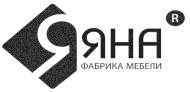 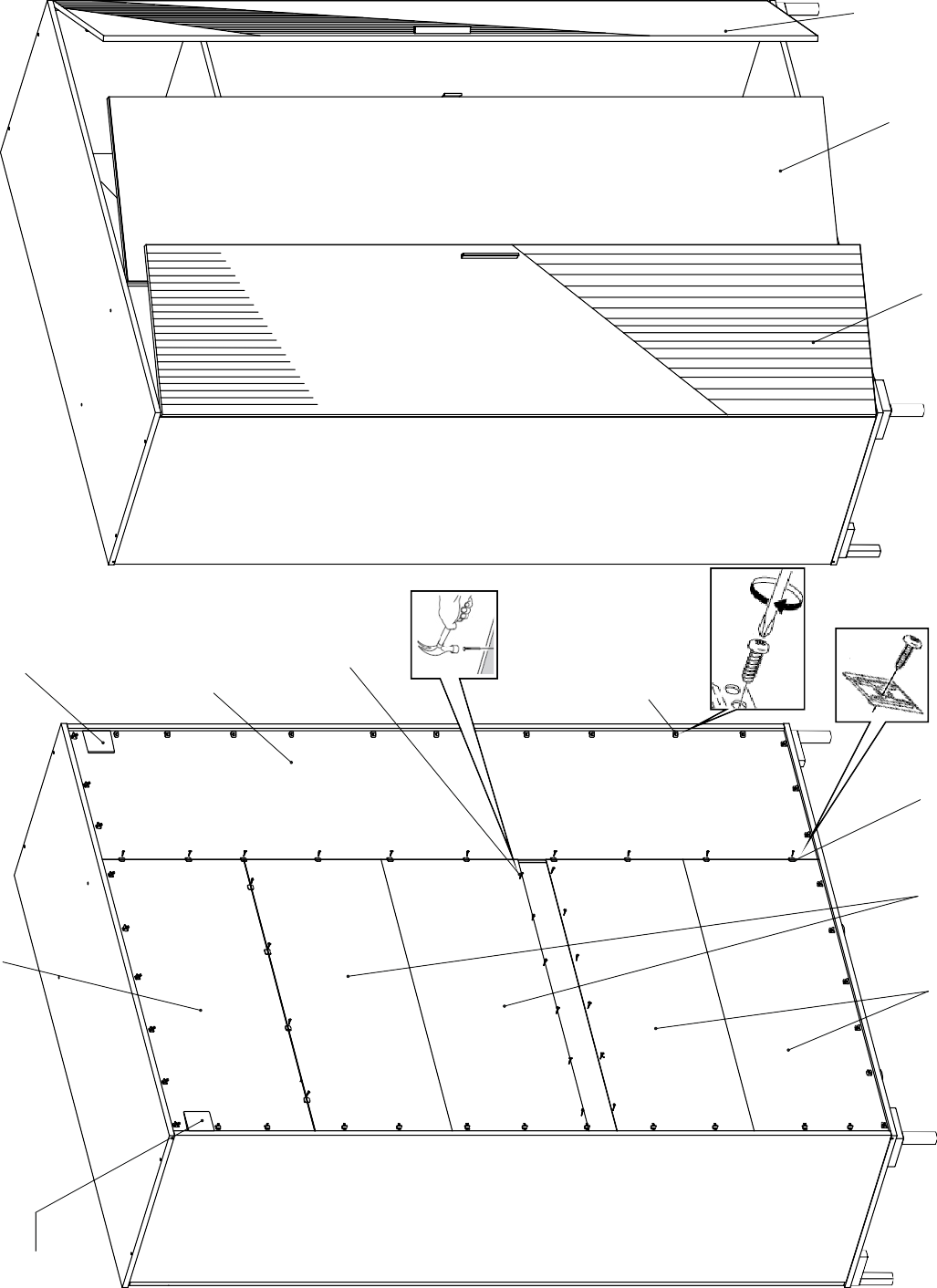 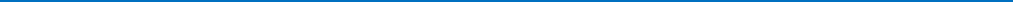 Уважаемый покупатель!БЛАГОДАРИМ ЗА ВАШ ВЫБОРВнимательно прочитайте инструкцию! При вскрытии упаковки проверьте содержимое, согласно комплектации каждого пакета. Проверьте наличие фурнитуры. Не рекомендуется вынимать детали из всех упаковок, чтобы не перепутать детали. Во избежание перекосов, повреждений или загрязнений мебели, сборку следует производить на ровном полу, покрытом тканью или бумагой. В сборке сложных и больших изделий желательно участие двух человек. Перед началом сборки необходимо определить расположение деталей в изделии в соответствии со схемами сборки. Не приступайте к сборки, не ознакомившись с инструкцией! Для удобства транспортировки и предохранения от повреждения, мебель поставляется в разобранном виде в индивидуальной упаковке. Вы можете собрать ее самостоятельно или воспользоваться услугами квалифицированных сборщиков.Детали на шкаф 3-дверный № 131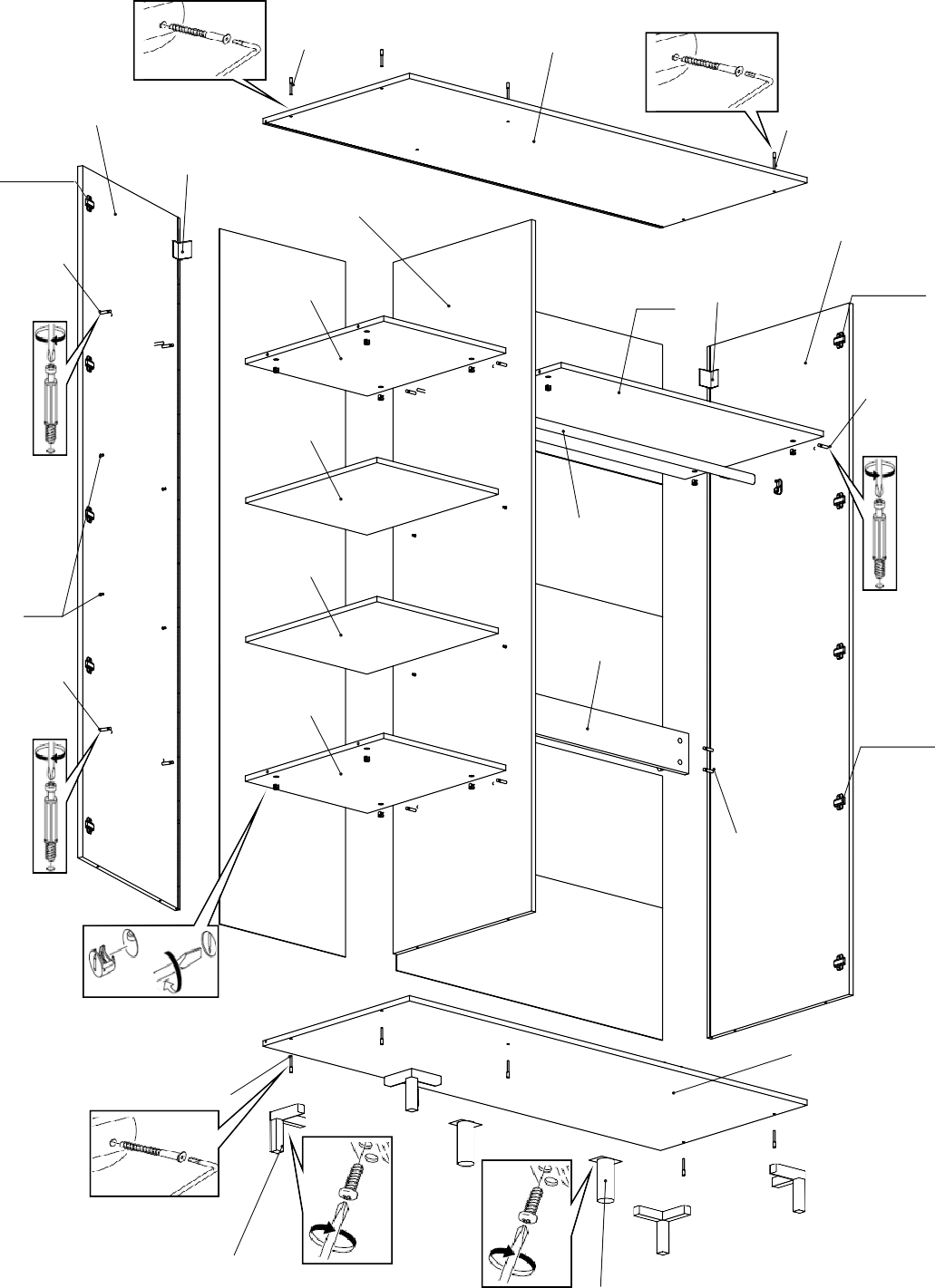 Инструкция по сборке шкафа «Родос»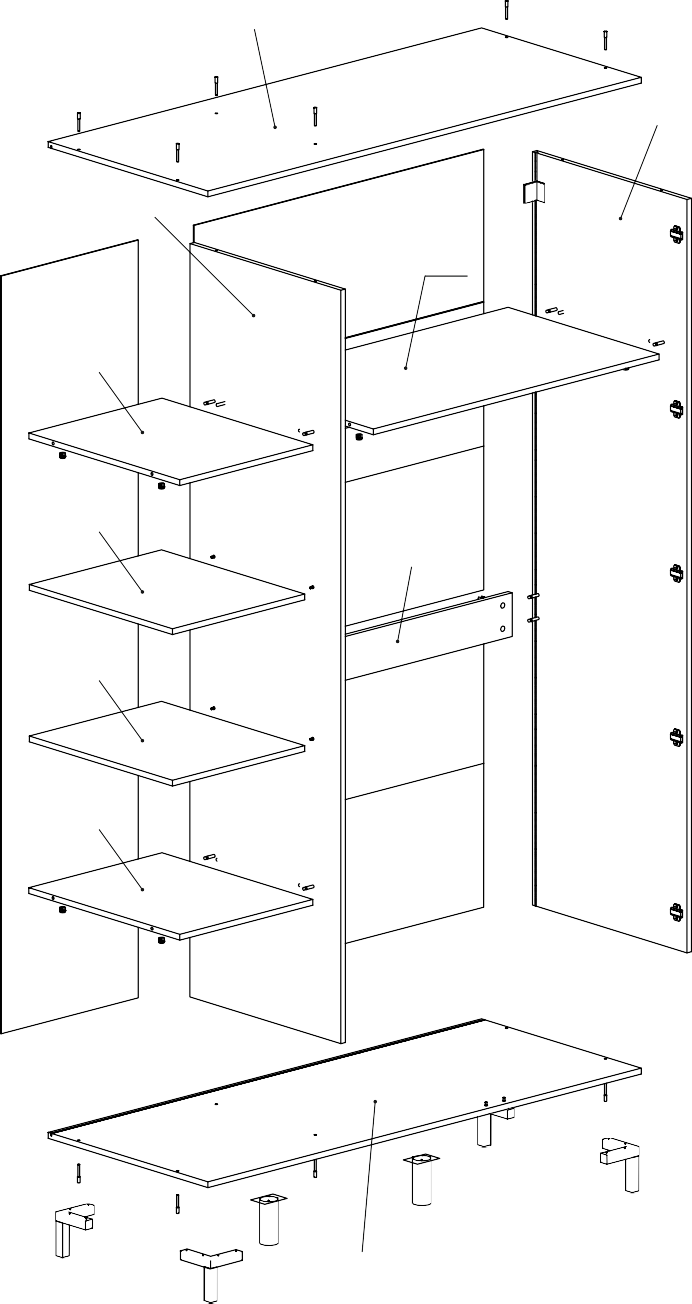 1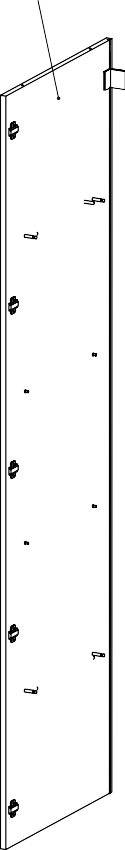 Фурнитура на шкаф 3-х дверный № 13119	20	22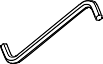 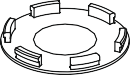 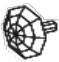 23	2428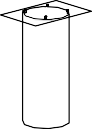 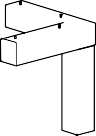 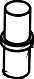 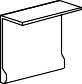 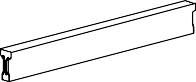 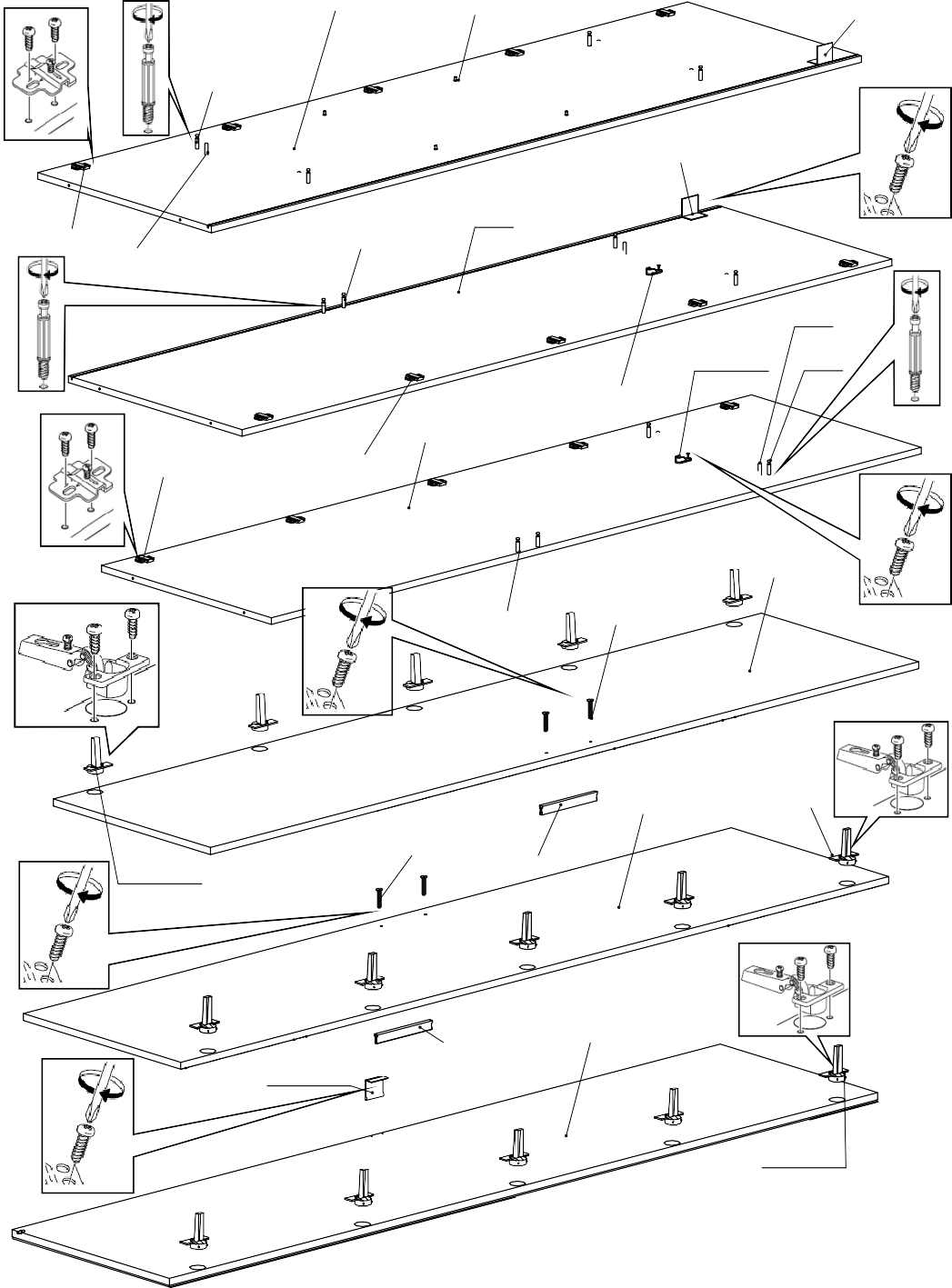 30	31	32	33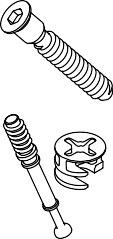 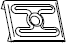 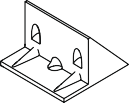 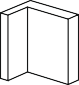 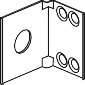 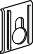 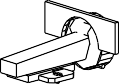 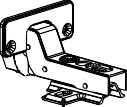 34	35	36	39	40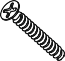 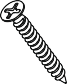 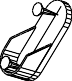 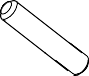 Спецификация деталей № 131Спецификация деталей № 131Спецификация деталей № 131Спецификация деталей № 131Спецификация деталей № 131Спецификация деталей № 131№НаименованиеРазмерКол.Кол.Пакет1Боковина левая Паз2068х6001112Боковина правая Паз2068х6001113Крышка Паз620х15501124Дно Паз620х15501125Распорка2068х5861116Горизонт1022х5861127Горизонт476х5862228Полка556х4732229Распорка1022х12011210Фасад левый Фрезер. ПАТИНА497х206111311Фасад правый Фрезер. ПАТИНА497х206111312Фасад средний в сборе с зеркалом543х206111413Задняя стенка417х103611214Задняя стенка2080х49011115Задняя стенка Склейка1036х39544217Подкладка под навес70х7022218Штангах101411218аСоединитель задней стенки   х1020  х102021№НаименованиеКол.19Заглушка для стяжки серая1220Заглушка для эксцентриковой стяжки серая1621Инструкция122Ключ шестигранный123Опора 779 Золото (Полипласт)424Опора ADJ8.120.AL (МДМ)225Петля накладная H301А02.09.10 с дов BOYARD1026Петля полунакладная Н301В02.09.10 с дов BOYARD527Полкодержатель D51028Ручка 518 Komanci 32/50 Krom129Ручка скоба СПА-14 (128-156)230Навес SL01.150.12 (Серый)231Скрепка «Крабик»1632Евровинт 6,3х501233Стабилизатор задней стенки Rv84534Шкант 8х301435Штангодержатель металлический236Шуруп 4х251637Шуруп 3х201638Шуруп 4х168639Эксцентрик стяжка 16 мм (комплект)1640Винт 4х254